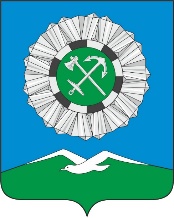 Российская ФедерацияИркутской областиСлюдянский районСЛЮДЯНСКОЕ МУНИЦИПАЛЬНОЕ ОБРАЗОВАНИЕГОРОДСКАЯ ДУМАРЕШЕНИЕг. Слюдянка  от 25.04.2024 № 39 V-ГДОтчет о выполнении мероприятий за 2023 год муниципальной программы«Безопасный город» на 2019-2025 годы Заслушав информацию заведующего отделом ГО и ЧС администрации Слюдянского городского поселения о выполнении мероприятий за 2023 год муниципальной программы «Безопасный город» на 2019 – 2025 годы, руководствуясь ст. 10, 44, 47 Устава Слюдянского муниципального образования, зарегистрированного Главным управлением Министерства юстиции Российской Федерации по Сибирскому федеральному округу 23 декабря 2005 года №RU385181042005001, с изменениями и дополнениями, зарегистрированными Управлением Министерства юстиции Российской Федерации по Иркутской области от 13 февраля 2024 года RU385181042024001,ГОРОДСКАЯ ДУМА РЕШИЛА:1. Принять к сведению отчет о выполнении мероприятий за 2023 год муниципальной программы «Безопасный город» на 2019 – 2025 годы (Приложения №1,2.3,4,5,6,7,8,9).2. Опубликовать настоящее решение в газете «Байкал-новости» или в приложении к ней и разместить на официальном сайте администрации Слюдянского городского поселения.Глава Слюдянского                                муниципального образования                                                                                     В.Н. Сендзяк                                              Председатель Думы Слюдянскогомуниципального образования                                                                                       М.М. Кайсаров                                                                                                                                                                  Приложение № 1,                                                                                                                 к решению Думы                                                                                                                   Слюдянского                                                                                                                           муниципального образования                                                                                                                 от 25.04.2025 № 39 V-ГДОтчето выполнении мероприятий за 2023 год муниципальной программы«Безопасный город» на 2019 - 2025 годы           Настоящая муниципальная программа разработана для достижения следующих целей:- обеспечение и защита личности и общества от терроризма, предупреждение экстремистской деятельности, противодействие терроризму и минимизация последствий его проявлений, совершенствование профилактических мер антиэкстремистской направленности;- совершенствование   резервов   финансовых   и материальных ресурсов для ликвидации чрезвычайных ситуаций, запасов материально-технических   средств в целях гражданской обороны, пожарной безопасности и безопасности людей на водных объектах. - создание условий для повышения уровня общественной безопасности и охраны общественного порядка на территории Слюдянского городского поселения.Муниципальная программа «Безопасный город» на 2019-2025 годы включает в себя восемь подпрограмм: 1. «Защита населения и территории Слюдянского городского поселения от чрезвычайных ситуаций природного и техногенного характера на территории Слюдянского городского поселения на 2019-2025 г.»2. «Обеспечение первичных мер пожарной безопасности на территории Слюдянского городского поселения на 2019-2025 г.»3. «Совершенствование гражданской обороны на территории Слюдянского городского поселения на 2019-2025 г.»4. «Обеспечение безопасности людей на водных объектах, расположенных на территории Слюдянского городского поселения на 2019-2025 г.»5.  «О мерах по противодействию терроризму и экстремизму на территории Слюдянского городского поселения на 2019 – 2025 г.»6. «Профилактика экстремизма в молодежной среде на территории Слюдянского городского поселения на 2019 – 2025 г.»7. «Профилактика наркомании и токсикомании на территории Слюдянского городского поселения на 2019-2025 г.»8. «Укрепление правопорядка на территории Слюдянского городского поселения на 2019-2025 г.»Источником финансирования муниципальной программы является бюджет Слюдянского муниципального образования. Приоритетность финансирования мероприятий программы определяется коллегиально с учетом финансовых возможностей администрации Слюдянского муниципального образования и необходимости обеспечения безопасности населения, защищенности объектов и создания на территории поселения благоприятных условий для его социально-экономического развития. Большое значение уделено проведению мероприятий по организации воспитательной работы среди подрастающего поколения и молодежи, направленной на формирование здорового образа жизни.                                                                                                                                                                                                                                                                                                                                                                                                                                                                                                                                                                                                                                                                                                                                                                                                                                                                                                                                                                                                                                                                                                                                                                                                                                                                                                                                                                                                                                                                                                                                                                                                                                                                                                                                                                                                                                                                                                                                                                                                                                                                                                                                                                                                                                                                                                                                                                                                                                                                                                                                                                                                                                                                                                                                                                                                                                                                                                                                                                                                                                                                                                                                                                                                                                                                                                                                                                                                                                                                                                                                                                                                                                                                                                                                                                                                                                                                                                                                                                                                                                                                                                                                                                                                                                                                                                                                                                                                                                                                                                                                                                                                                                                                                                                                                                                                                                                                                                                                                                                                                                                                                                                                                                                                                                                                                                                                                                                                                                                                                                                                                                                                                                                                                                                                                                                                                                                                                                                                                                                                                                                                                                                                                                                                                                                                                                                                                                                                                                                                                                                                                                                                                                                                                                                                                                                                                                                                                                                                                                                                                                                                                                                                                                                                                                                                                                                                                                                                                                                                                                                                                                                                                                                                                                                                                                                                                                                                                                                                                                                                                                                                                                                                                                                                                                                                                                                                                                                                                                                                                                                                                                                                                                                                                                                                                                                                                                                                                                                                                                                                                                                                                                                                                                                                                                                                                                                                                                                                                                                                                                                                                                                                                                                                                                                                                                                                                                                                                                                                                                                                                                                                                                                                                                                                                                                                                                                                                                                                                                                                                                                                                                                                                                                                                                                                                                                                                                                                                                                                                                                                                                                                                                                                                                                                                                                                                                                                                                                                                                                                                                                                                                                                                                                                                                                                                                                                                                                                                                                                                                                                                                                                                                                                                                                                                                                                                                                                                                                                                                                                                                                                                                                                                                                                                                                                                                                                                                                                                                                                                                                                                                                                                                                                                                                                                                                                                                                                                                                                                                                                                                                                                                                                                                                                                                                                                                                                                                                                                                                                                                                                                                                                                                                                                                                                                                                                                                                                                                                                                                                                                                                                                                                                                                                                                                                                                                                                                                                                                                                                                                                                                                                                                                                                                                                                                                                                                                                                                                                                                                                                                                                                                                                                                                                                                                                                                                                                                                                                                                                                                                                                                                                                                                                                                                                                                                                                                                                                                                                                                                                                                                                                                                                                                                                                                                                                                                                                                                                                                                                                                                                                                                                                                                                                                                                                                                                                                                                                                                                                                                                                                                                                                                                                                                                                                                                                                                                                                                                                                                                                                                                                                                                                                                                                                                                                                                                                                                                                                                                                                                                                                                                                                                                                                                                                                                                                                                                                                                                                                                                                                                                                                                                                                                                                                                                                                                                                                                                                                                                                                                                                                                                                                                                                                                                                                                                                                                                                                                                                                                                                                                                                                                                                                                                                                                                                                                                                                                                                                                                                                                                                                                                                                                                                                                                                                                                                                                                                                                                                                                                                                                                                                                                                                                                                                                                                                                                                                                                                                                                                                                                                                                                                                                                                                                                                                                                                                                                                                                                                                                                                                                                                                                                                                                                                                                                                                                                                                                                                                                                                                                                                                                                                                                                                                                                                                                                                                                                                                                                                                                                                                                                                                                                                                                                                                                                                                                                                                                                                                                                                                                                                                                                                                                                                                                                                                                                                                                                                                                                                                                                                                                                                                                                                                                                                                                                                                                                                                                                                                                                                                                                                                                                                                                                                                                                                                                                                                                                                                                                                                                                                                                                                                                                                                                                                                                                                                                                                                                                                                                                                                                                                                                                                                                                                                                                                                                                                                                                                                                                                                                                                                                                                                                                                                                                                                                                                                                                                                                                                                                                                                                                                                                                                                                                                                                                                                                                                                                                                                                                                                                                                                                                                                                                                                                                                                                                                                                                                                                                                                                                                                                                                                                                                                                                                                                                                                                                                                                                                                                                                                                                                                                                                                                                                                                                                                                                                                                                                                                                                                                                                                                                                                                                                                                                                                                                                                                                                                                                                                                                                                                                                                                                                                                                                                                                                                                                                                                                                                                                                                                                                                                                                                                                                                                                                                                                                                                                                                                                                                                                                                                                                                                                                                                                                                                                                                                                                                                                                                                                                                                                                                                                                                                                                                                                                                                                                                                                                                                                                                                                                                                                                                                                                                                                                                                                                                                                                                                                                                                                                                                                                                                                                                                                                                                                                                                                                                                                                                                                                                                                                                                                                                                                                                                                                                                                                                                                                                                                                                                                                                                                                                                                                                                                                                                                                                                                                                                                                                                                                                                                                                                                                                                                                                                                                                                                                                                                                                                                                                                                                                         При проведении праздничных мероприятий, посвященных знаменательным датам. стало обязательным привлечение подрастающего поколения и молодежи. В программу празднований включены встречи с представителями старших поколений, участниками боевых действий, Почетными гражданами муниципального образования.                               Два раза в год, в дни празднования Дня России и Дня Конституции, в торжественной обстановке вручаются паспорта гражданина Российской Федерации 14-летним жителям Слюдянского муниципального образования.С каждым годом все большее значение принимает волонтерское движение с привлечением молодых жителей Слюдянского городского поселения. Проводятся экологические субботники, акции различного направления. Проводимые мероприятия направлены на устранение причин и условий, способствующих проявлениям экстремизма и негативного отношения к лицам других национальностей и религиозных конфессий, употреблению и распространению наркотиков.     Во всех подпрограммах предусмотрены и выполняются мероприятия профилактического направления:- приобретение и распространение памяток-листовок по действиям населения:- в случае угрозы чрезвычайных ситуаций различного характера (по вопросам обеспечения пожарной безопасности, о правилах поведения на водных объектах в зимний и летний периоды, об опасностях в паводковый и селевый периоды, информация по сигналам гражданской обороны, при землетрясении, о правилах поведения при угрозе возникновения террористической опасности, о профилактике экстремизма в молодежной среде, о негативных последствиях употребления наркотиков);- размещение публикаций, направленных на информирование населения о действиях в случае угрозы или возникновении чрезвычайной ситуации различного характера, в средствах массовой информации и на официальном сайте администрации Слюдянского городского поселения;- организация видеоинформации в здании администрации в дни приема по личным вопросам и в дни проведения публичных мероприятий по вопросам безопасности при угрозе или возникновении чрезвычайных ситуаций различного характера; - установка информационных стендов и запрещающих знаков различной тематики;- проведение комплексных рейдов, направленных на осуществление профилактической работы с населением.           Профилактическая работа посредством проведения бесед и распространения памяток-листовок проводилась в течение года в ходе проведения различных мероприятий, экологических субботников, сходов и встреч с населением. и совместных рейдов, проводимых администрацией Слюдянского городского поселения совместно с представителями ПСЧ-52, Отдела надзорной деятельности, ГИМС и ОМВД по Слюдянскому району.           В течение 2023 года в средствах массовой информации было размещено 96 публикаций различного направления по вопросам безопасности, правилах поведения при угрозе или возникновении чрезвычайной ситуации.           На городском видеоситиборде ежедневно, а также в здании администрации Слюдянского городского поселения в дни приема по личным вопросам и в дни проведения публичных мероприятий осуществляется трансляция видеороликов по теме безопасности жизнедеятельности населения.            В целях совершенствования материально-технической базы в администрации Слюдянского городского поселения сформирован резерв материально-технических ресурсов на сумму более 1,8 млн рублей, который постоянно совершенствуется и пополняется.                                             В состав резерва входят средства для ликвидации ЧС различного характера.Общий фактический объем финансирования мероприятий муниципальной программы в 2023 году составил 816 000,00 руб. за счет средств местного бюджета.  Анализ объема финансирования муниципальной программы за 2023 год:Исполнение мероприятий 2023 года муниципальной программы «Безопасный город» на 2019-2025 годы составило 91,54 %.Заведующий отделом ГО и ЧС                                                                                        Н.Д. Алексеев                                                                                                                         администрации Слюдянского                                                                                                                                          городского поселения                                                                                                                                                                                                                      Приложение № 2,                                                                                                                 к решению Думы                                                                                                                   Слюдянского                                                                                                                           муниципального образования                                                                                                                 от 25.04.2024 № 39 V-ГДОтчето выполнении мероприятий за 2023 год подпрограммы                                                        «Защита населения и территории Слюдянского городского поселения                                        от чрезвычайных ситуаций природного и техногенного характера на территории Слюдянского городского поселения на 2019-2025 г.»В целях повышения роли и эффективности работы Слюдянского звена ТП РСЧС выполнен комплекс мероприятий, направленных на предотвращение или предельное снижение потерь населения Слюдянского городского поселения и гостей муниципального образования, угрозы их жизни и здоровью от поражающих факторов и воздействий чрезвычайных ситуаций, в том числе:- на информирование и обучение населения по действиям населения по сигналам ГО;- предупреждение населения о возникновении угрозы чрезвычайной ситуации, связанной с подтоплением и сходом селевых масс;- информирование населения о действиях при угрозе землетрясения;                                     - оборудован   учебно-методический кабинет ГО, где регулярно проводятся занятия с неработающим населением;                                         -  совершенствование материально-технической базы органов управления Слюдянского звена ТП РСЧС.1     В силу значительной площади Слюдянского городского поселения (площадь территории составляет 43 587,4 га), в условиях сохранения угроз ЧС, одной из важнейших задач администрации является охват территории и своевременная доставка необходимых резервов и механизмов к месту чрезвычайной ситуации. С этой целью производится совершенствование материально-технической базы органов управления Слюдянского звена ТП РСЧС, в прошлые годы были приобретены: автономное осветительное оборудование, световая башня; светодиодные фонари, генераторы; автоприцепы для перевозки грузов; мегафоны.                                  Имеется автономная радиосвязь. Для населения, пострадавшего в случае чрезвычайной ситуации, имеются палатки, раскладные кровати, спальные мешки, коврики, покрывала спасательные, полевая кухня, комплекты одноразовой посуды. Материально-технические ресурсы используются при ликвидации угрозы возникновения чрезвычайной ситуации, в т.ч. и на объектах жилищно-коммунального хозяйства. Материально-технические ресурсы постоянно используются при проведении различных мероприятий, проводимых на территории муниципального образования:- организация и проведение праздничных мероприятий;- празднование Крещения Господня;- организация и проведение учений по ликвидации чрезвычайных ситуаций различного    характера;- проведение комплексных рейдов по предупреждению чрезвычайных ситуаций различного характера;                                                                                                                                                                                                                                                                                                                                                                                                                                                                                                                                                                                                                                                                                                                                                                                                                                                                                                                                                                                                                                                                                                                                                                                                                                                                                                                                                                                                                                                                                                                                                                                                                                                                                                                                                                                                                                                                                                                                                                                                                                                                                                                                                                                                                                                                                                                                                                                                                                                                                                                                                                                                                                                                                                                                                                                                                                                                                                                                                                                                                                                                                                                                                                                                                                                                                                                                                                                                                                                                                                                                                                                                                                                                                                                                                                                                                                                                                                                                                                                                                                                                                                                                                                                                                                                                                                                                                                                                                                                                                                                                                                                                               - проведение акций, слетов;- проведение мероприятий по уборке территории.В 2023 году распространено около 1000 шт. памяток-листовок по действиям населения в случае чрезвычайных ситуаций.Общее исполнение подпрограммы – 98,1 %.Заведующий отделом ГО и ЧС                                                                                                                                        администрации Слюдянского                                                                                                                                          городского поселения                                                                                                       Н.Д. Алексеев                                                                                                                                                                                                                                                                                                                                                                                     Приложение № 3,                                                                                                      к решению Думы                                                                                                                   Слюдянского                                                                                                                           муниципального образования                                                                                                                 от 25.04.2024 № 39 V-ГДОтчето выполнении мероприятий за 2023 год подпрограммы                                                        «Обеспечение первичных мер пожарной безопасности на территории Слюдянского городского поселения на 2019-2025 годы» Основными направлениями в обеспечении пожарной безопасности являются:- организация работ по поддержанию в исправном состоянии системы наружного противопожарного водоснабжения;- установка пожарных гидрантов на безводных участках населенных пунктов;- замена пришедших в негодность пожарных гидрантов;- проведение профилактических мероприятий, направленных на предотвращение перехода лесных пожаров на населенные пункты;- проведение мероприятий по совершенствованию деятельности добровольной пожарной команды «Автомобилист» МБУ «Благоустройство»;- проведение профилактической работы с населением по соблюдению мер пожарной безопасности в жилых помещениях и в лесу.Проводимые контролирующими органами весенние и осенние проверки состояния пожарных гидрантов показали, что работа в этом направлении администрацией Слюдянского городского поселения организована и оценивается удовлетворительно. Отмечено исправное состояние всех источников наружного противопожарного водоснабжения, расположенных на территории поселения. В условиях особого противопожарного режима в 2023 году проводились ежедневные рейды в составе представителей администрации Слюдянского городского поселения, Пожарной части, Отдела надзорной деятельности. Проверкой была охвачена вся территория поселения.                               В процессе рейдов выявлялись факты нарушения требований пожарной безопасности, проводились беседы с населением о правилах пожарной безопасности, распространялись памятки-листовки. В отчетном году администрацией Слюдянского городского поселения была проведена значительная работа по предупреждению возгорания сухой травы: в течение летнего периода проводилось скашивание травы на территории населенных пунктов.  Финансовые средства направляются:- на затраты по организации и проведению практических занятий и тренировок;   Для проведения тренировок и тушения пожаров используются средства из материально-технического резерва Слюдянского муниципального образования:- ранцевые огнетушители;- воздуходувки-опрыскиватели;- газодымозащитные комплекты;- емкости для воды;- мегафоны;- мобильные рации;- пожарные рукава;- шанцевый инструмент.Администрация городского поселения принимала участие в комиссионном обследовании торговых объектов на территории города по соблюдении правил пожарной безопасности.Значительная роль отводится профилактической работе с населением по соблюдению мер пожарной безопасности в жилых помещениях и в лесу. Работа в этом направлении осуществляется посредством проведения бесед в процессе рейдов и встреч с населением, размещения информации в средствах массовой информации, на официальном сайте администрации Слюдянского муниципального образования, городском видеоситиборде, распространения памяток-листовок по пожарной безопасности. В муниципальной программе «Безопасный Город на 2019 – 2025 годы» Слюдянского муниципального образования были предусмотрены и выделены средства в 2023 году на приобретение АДПИ в количестве 30 штук для установки их в местах проживания многодетных семей и семей, находящихся в социально-опасном положении.Общее исполнение подпрограммы – 99 %.Заведующий отделом ГО и ЧС                                                                                        Н.Д. Алексеевадминистрации Слюдянского                                                                                                                                      городского поселения                                                                                                       Приложение № 4,                                                                                                                 к решению Думы                                                                                                                   Слюдянского                                                                                                                           муниципального образования                                                                                                                 от 25.04.2024 № 39 V-ГДОтчето выполнении мероприятий за 2023 год подпрограммы                                                      «Совершенствование гражданской обороны на территории Слюдянского городского поселения» на период 2019-2025 г.»               Гражданская оборона — система мероприятий по подготовке к защите и по защите населения, материальных и культурных ценностей от опасностей, возникающих при ведении военных действий или вследствие этих действий, а также при возникновении чрезвычайных ситуаций природного и техногенного характера. Организация и ведение гражданской обороны (далее ГО) являются одними из важнейших функций государства, составными частями оборонного строительства, обеспечения безопасности государства.               Общее руководство гражданской обороной осуществляет Правительство Российской Федерации. Руководство гражданской обороной в федеральных округах исполнительной власти обеспечивают их руководители, которые по должности являются начальниками ГО.                           Защита населения достигается подготовкой и использованием современных сил и средств защиты, внедрением передовых технологий. Для совершенствования радиационной и химической защиты предусматривается создание и своевременное освежение резерва средств индивидуальной защиты, медицинских средств защиты, лекарственных препаратов и медицинской техники. Кроме того, важнейшей задачей ГО является повышение устойчивости функционирования важных объектов экономики. Действует отлаженный государственный механизм по предупреждению возникновения и развития чрезвычайных ситуаций, снижению потерь среди населения и материального ущерба в экономике. В связи с возросшей угрозой применения химического, биологического и других видов оружия руководством гражданской обороны уделяется серьёзное внимание использованию ресурсов ГО для противодействия терроризму, развитию сети наблюдения и лабораторного контроля.Задачи по совершенствованию гражданской обороны на сегодняшний день имеют важное значение. Согласно законодательству, органы местного самоуправления должны:            - поддерживать в состоянии постоянной готовности к использованию системы оповещения населения об опасностях, возникающих при ведении военных действий или вследствие этих действий, возникновении ЧС, защитные сооружения и другие объекты гражданской обороны;- проводить подготовку населения в области гражданской обороны;            - проводить первоочередные мероприятия по поддержанию устойчивого функционирования организаций в военное время;            - создавать и содержать в целях гражданской обороны запасы продовольствия, медицинских средств и иных средств индивидуальной защиты.Наиболее важные мероприятия Подпрограммы:1.1 Совершенствование учебно-материальной базы:- приобретение оборудования, инвентаря, листовок, памяток, брошюр, растяжек, баннеров и учебных материалов для учебно-консультационного пункта ГО и ЧС;Укомплектован мебелью и оргтехникой учебно-консультационный пункт ГО и ЧС Слюдянского муниципального образования в здании по ул. Ленина,124 г. Слюдянка.Распространены памятки-листовки по гражданской обороне в количестве одной тысячи штук.                                                                                            Общее исполнение подпрограммы – 80,3 %.Заведующий отделом ГО и ЧС                                                                                        Н.Д. Алексеев                                                                   администрации Слюдянского                                                                                                                                          городского поселения                                                                                                                                                                                                                       Приложение № 5,                                                                                                                 к решению Думы                                                                                                                   Слюдянского                                                                                                                           муниципального образования                                                                                                                 от 25.04.2024 №39 V-ГДОтчето выполнении мероприятий за 2023 год подпрограммы                                                       «Безопасность людей на водных объектах, расположенных на территории Слюдянского городского поселения на 2019-2025 г.»В соответствии с действующим законодательством водные объекты, находящиеся на территории Слюдянского городского поселения, являются федеральной собственностью.                       Реки Слюдянка и Похабиха являются паводковыми и селеопасными водными объектами. Паводковый период приходится на период с июня по сентябрь включительно. Для периода паводочного стока характерно: быстрое стекание дождевых вод (первые сутки после выпадения осадков); сопутствующее «очищению» долинных комплексов; активное развитие эрозийных процессов и создание условий для формирования селей.Разработаны и утверждены «Зоны затопления, подтопления территории Слюдянского муниципального образования».К полномочиям поселений отнесено обеспечение безопасности людей на водных объектах. С этой целью реализованы профилактические мероприятия и мероприятия по обеспечению безопасности людей на воде.В целях предотвращения угрозы чрезвычайной ситуации все массовые мероприятия на водных объектах проводятся по согласованию с государственной инспекцией по маломерным судам Слюдянского района:- в период подготовки и проведения празднования Православного религиозного праздника «Крещение Господне» были задействованы световая башня, генераторы, палатки, мобильные рации, удлинители, мегафоны, одноразовая посуда;- при проведении ледовых переходов по льду Байкала обеспечено сопровождение групп                           с использованием мегафонов, мобильных раций и, в случае экстренной необходимости, снабжение участников оборудованием и инвентарем.  В 2023 году распространены памятки-листовки по правилам поведения на водных объектах в зимнее и летнее время различного содержания в количестве 1000 шт., размещены на побережье водных объектов информационные стенды, запрещающие и предупредительные знаки в количестве 10 шт. летней тематики и 18 шт. зимней тематики. Были проведены разъяснительные беседы с учащимися школ города о правилах поведения на водных объектах и вручены памятки.В зимний период времени проведена работа по ограничению выезда автотранспорта на лед Байкала, установка ограждений в местах съезда автомашин. В течение всего года                               в соответствии с сезонностью размещались публикации в средствах массовой информации и                    на официальном сайте администрации Слюдянского городского поселения о соблюдении правил безопасности на водных объектах.Общее исполнение подпрограммы – 49,2 %.Заведующий отделом ГО и ЧС                                                                                        Н.Д. Алексеев                                                                 администрации Слюдянского                                                                                                                                       городского поселения                                                                                                                                                                                                                       Приложение № 6,                                                                                                                 к решению Думы                                                                                                                   Слюдянского                                                                                                                           муниципального образования                                                                                                                 от 25.04.2025 № 39 V-ГДОтчето выполнении мероприятий за 2023 год подпрограммы                                                                                  «О мерах по противодействию терроризму и экстремизму на территории Слюдянского городского поселения на 2019-2025 г.»     Мероприятия подпрограммы «О мерах по противодействию терроризму и экстремизму на территории Слюдянского городского поселения на 2019 – 2025 годы» были направлены на обеспечение антитеррористической безопасности населения Слюдянского муниципального образования, на усиление безопасности мест массового пребывания людей и иных объектов жизнеобеспечения с применением технических средств.     На территории Слюдянского городского поселения установлено видеокамер – 58 ед. Видеокамеры, подключенные к муниципальной волоконно-оптической линии связи – 58 ед. Общая протяженность городской волоконно-оптической линии связи на территории г. Слюдянки 7,5 км. Посредством выведения информации на пост ОМВД России по Слюдянскому району обеспечено использование видеоинформации для осуществления общественного порядка в местах массового пребывания людей.Осуществляется постоянный контроль за состоянием сети видеонаблюдения, проводится профилактическое обслуживание. В рамках запланированных мероприятий реализованы организационные и профилактические мероприятия, не требующие расходования финансовых средств:- регулярное проведение проверок за состоянием антитеррористической защищенности  объектов жизнеобеспечения и объектов с массовым пребыванием людей;- обследование чердачных и подвальных помещений многоквартирных жилых домов;- принятие мер антитеррористической безопасности при проведении массовых мероприятий.    Совместно с областной общественной организацией ветеранов разведки и подразделений специального назначения ежегодно проводятся мероприятия, посвященные бойцам подразделений специального назначения, погибшим при исполнении воинского долга.                               В рамках данных мероприятий проводятся традиционные митинги в парке «Перевал» и на Пике Черского, где установлена мемориальная плита с капсулой (земля из школы №1 г. Беслана, в которой произошел террористический акт в сентябре 2004 года).Данные мероприятия проходили совместно с областной и районной организациями ветеранов боевых действий Чечни и иных локальных конфликтов, Советами ветеранов, военным комиссариатом, органами внутренних дел, служб спасения, образовательными учреждениями, молодежными и волонтерскими объединениями.                                                                             В рамках подпрограммы материалы пропагандистского характера размещены в СМИ и на официальном сайте администрации Слюдянского городского поселения. Общее исполнение подпрограммы – 84,44 %.Заведующий отделом ГО и ЧС                                                                                        Н.Д. Алексеев                                                                администрации Слюдянского                                                                                                                                          городского поселения                                                                                                                                                                                                                       Приложение № 7,                                                                                                                 к решению Думы                                                                                                                   Слюдянского                                                                                                                           муниципального образования                                                                                                                 от 25.04.2025 № 39 V-ГДОтчето выполнении мероприятий за 2023 год подпрограммы                                                                                  «Профилактика экстремизма в молодежной среде на территории Слюдянского городского поселения на 2019-2025 г.»В целях профилактики экстремизма в молодежной среде на территории Слюдянского городского поселения в рамках подпрограммы «Профилактика экстремизма в молодежной среде на территории Слюдянского городского поселения на 2019 – 2025 годы» был проведен в отчетном году комплекс мероприятий, направленных на формирование здорового образа жизни и культурного самосознания населения. Комплекс мероприятий: проведение встреч, мероприятий массового направления (культурные, спортивные, патриотические, волонтерские, в т.ч. и экологические субботники.             В форме агитбригад были проведены День Победы в Великой отечественной войне и День Памяти и Скорби 22 июня. Также жители города приняли участие во всероссийской акции «Окна Победы».Администрация Слюдянского городского поселения проводит большую работу с волонтерским движением. Совместно с волонтерским отрядом «Импульс» на территории поселения проводится работа по реализации проекта «Зеленая тропа» с привлечением несовершеннолетних: устанавливаются знаки безопасности на тропе к Пику Черского, проводится уборка мусора на тропе и в прибрежной полосе озера Байкал, посадка саженцев деревьев, цветочной рассады. Показателем результативности работы в этом направлении является большее количество молодых жителей нашего города, ставших участниками волонтерских движений. В 2023 году проведены экологические субботники, участниками которых стали преимущественно учащиеся школ, молодежь, члены молодежных и общественных организаций.При проведении культурно-массовых мероприятий, различных акций большое значение уделяется вопросам минимизации в молодежной среде проявлений экстремизма и негативного отношения к лицам других национальностей и религиозных конфессий.В рамках подпрограммы мероприятия, требующие финансирования не реализовывались.Заведующий отделом ГО и ЧС                                                                                        Н.Д. Алексеев                                                                         администрации Слюдянского                                                                                                                                       городского поселения                                                                                                                                                                                                 Приложение № 8,                                                                                                                 к решению Думы                                                                                                                   Слюдянского                                                                                                                           муниципального образования                                                                                                                 от 25.04.2025 № 39 V-ГДОтчето выполнении мероприятий за 2023 год подпрограммы                                                                                  «Профилактика наркомании и токсикомании на территории Слюдянского городского поселения на 2019-2025 г.»  Основной целью данной подпрограммы является профилактическая работа по ограничению распространения наркомании, токсикомании и связанных с ними негативных социальных последствий на территории Слюдянского муниципального образования. Все мероприятия направлены на предупреждение, выявление, устранение причин и условий, способствующих употреблению и распространению наркотиков, и совершению преступлений.                              Соревнования, турниры, спортивные мероприятия, различные акции, праздничные мероприятия проводятся с привлечением молодежи и подрастающего поколения.            Разработаны и на регулярной основе проводятся краеведческие экскурсии по теме «Школа военных водолазов в г. Слюдянка в годы Великой Отечественной Войны», «Эвакуационные госпитали Слюдянки». Огромное воспитательное значение имела акция «Перелистывая опалённые страницы», посвященная 78-летию Великой Победы. В рамках акции учащиеся школ и взрослые участники читали стихи и прозу о войне, письма с фронта в эфире «Удачного Радио». В форме агитбригад были проведены День Победы в Великой отечественной войне и День Памяти и Скорби 22 июня. Также жители приняли участие во всероссийской акции «Окна Победы»С целью заинтересованности детей и привлечения взрослых к участию в мероприятиях, информация о всех мероприятиях на территории Слюдянского городского поселения размещается в средствах массовой информации и на официальном сайте администрации Слюдянского городского поселения.Социальные ролики об опасности наркомании и токсикомании размещаются на сайте администрации Слюдянского городского поселения и на городском видеоситиборде.Общее исполнение подпрограммы – 100 %.Заведующий отделом ГО и ЧС                                                                                        Н.Д. Алексеев                                            администрации Слюдянского                                                                                                                                        городского поселения                                                                                                                                                                                                                        Приложение № 9,                                                                                                                 к решению Думы                                                                                                                   Слюдянского                                                                                                                           муниципального образования                                                                                                                 от 25.04.2025 № 39 V-ГДОтчето выполнении мероприятий за 2023 год подпрограммы                                                                                  «Укрепление правопорядка на территории Слюдянского городского поселения на 2019-2025 г.»Администрацией Слюдянского городского поселения совместно с правоохранительными органами был проведен комплекс мер по организации противодействия преступности, обеспечению общественной и личной безопасности граждан.В результате принятых мер наметились положительные тенденции в борьбе с преступностью и укреплении правопорядка. Удалось не допустить ухудшения криминальной ситуаций в городском поселении, достичь положительных результатов по ряду направлений оперативно-служебной деятельности, укрепить материально-техническую базу.На территории Слюдянского городского поселения установлено видеокамер 58 ед. Видеокамеры, подключенные к муниципальной волоконно-оптической линии связи – 58 ед. Общая протяженность городской волоконно-оптической линии связи на территории г. Слюдянки 7,5 км. Посредством выведения информации на пост ОМВД России по Слюдянскому району обеспечено использование видеоинформации для осуществления общественного порядка в местах массового пребывания людей.Осуществляется постоянный контроль за состоянием сети видеонаблюдения, проводится профилактическое обслуживание. Существующие угрозы безопасности жителей требуют реализации планомерных комплексных мер, направленных на повышение защищенности граждан и объектов инфраструктуры. Необходимо продолжить работу в данном направлении посредством разработки комплекса мероприятий по пресечению правонарушений и преступлений.Решение задач, поставленных в подпрограмме, позволит ослабить негативные криминогенные факторы, окажет позитивное влияние на уровень безопасности граждан и будет способствовать укреплению правопорядка.В рамках подпрограммы мероприятия, требующие финансирования не реализовывались.Заведующий отделом ГО и ЧС                                                                                        Н.Д. Алексеев                                             администрации Слюдянского                                                                                                                                                      городского поселения                                                                                                       №п/пНаименование ПодпрограммИсточники финансированияОбъём финансирования (руб.)Объём финансирования (руб.)ИсполненоОтклонение№п/пНаименование ПодпрограммИсточники финансированияПлан ФактИсполненоОтклонение1234567Защита населения и территории Слюдянского городского поселения от чрезвычайных ситуаций природного и техногенного характера на территории Слюдянского городскогопоселения на 2019-2025 годыЗащита населения и территории Слюдянского городского поселения от чрезвычайных ситуаций природного и техногенного характера на территории Слюдянского городскогопоселения на 2019-2025 годыЗащита населения и территории Слюдянского городского поселения от чрезвычайных ситуаций природного и техногенного характера на территории Слюдянского городскогопоселения на 2019-2025 годыЗащита населения и территории Слюдянского городского поселения от чрезвычайных ситуаций природного и техногенного характера на территории Слюдянского городскогопоселения на 2019-2025 годыЗащита населения и территории Слюдянского городского поселения от чрезвычайных ситуаций природного и техногенного характера на территории Слюдянского городскогопоселения на 2019-2025 годыЗащита населения и территории Слюдянского городского поселения от чрезвычайных ситуаций природного и техногенного характера на территории Слюдянского городскогопоселения на 2019-2025 годыЗащита населения и территории Слюдянского городского поселения от чрезвычайных ситуаций природного и техногенного характера на территории Слюдянского городскогопоселения на 2019-2025 годы1.1.Обеспечение готовности к действиям органов управления, сил и средств Слюдянского звена ТП РСЧС:МестныйБюджет190 000,00190 000,0098,1 % Остаток 3700,00 рублей в связи с экономией1.1.1.Приобретение материальных запасов для ликвидации и предупреждения ЧСМестныйБюджет190 000,00190 000,0098,1 % Остаток 3700,00 рублей в связи с экономией1.4Пропаганда знаний в области защиты населения от ЧС:	МестныйБюджет5 000,001 300,0098,1 % Остаток 3700,00 рублей в связи с экономией1.4.1.Оплата услуг за публикацию в СМИ вопросов в области защиты населения от ЧСМестныйБюджет5 000,001 300,0098,1 % Остаток 3700,00 рублей в связи с экономиейИтого по подпрограмме 1:Итого по подпрограмме 1:Итого по подпрограмме 1:195 000,00191 300,0098,1 % Остаток 3700,00 рублей в связи с экономиейОбеспечение первичных мер пожарной безопасности на территории Слюдянского городскогопоселения на 2019-2025 годыОбеспечение первичных мер пожарной безопасности на территории Слюдянского городскогопоселения на 2019-2025 годыОбеспечение первичных мер пожарной безопасности на территории Слюдянского городскогопоселения на 2019-2025 годыОбеспечение первичных мер пожарной безопасности на территории Слюдянского городскогопоселения на 2019-2025 годыОбеспечение первичных мер пожарной безопасности на территории Слюдянского городскогопоселения на 2019-2025 годыОбеспечение первичных мер пожарной безопасности на территории Слюдянского городскогопоселения на 2019-2025 годыОбеспечение первичных мер пожарной безопасности на территории Слюдянского городскогопоселения на 2019-2025 годы2.3.Обеспечение бесперебойной работы источников наружного противопожарного водоснабжения МестныйБюджет221 900,00221 900,0099 %Остаток 2397,50 рублей в связи с экономией2.3.1.Оплата услуг за обслуживание, содержание и установка источников пожарного водоснабжения (гидрантов)МестныйБюджет207 500,00207 500,0099 %Остаток 2397,50 рублей в связи с экономией2.3.2.Приобретение пожарных гидрантов и их комплектующихМестныйБюджет14 400,0014 400,0099 %Остаток 2397,50 рублей в связи с экономией2.4.Пропаганда знаний и мер противопожарной безопасностиМестныйБюджет10 000,007 602,5099 %Остаток 2397,50 рублей в связи с экономией2.4.1.Оплата услуг за публикацию в СМИ в области противопожарной безопасности МестныйБюджет10 000,007 602,5099 %Остаток 2397,50 рублей в связи с экономией2.5.Обеспечение пожарной безопасности на объектах муниципальной собственности МестныйБюджет14 841,0014 841,0099 %Остаток 2397,50 рублей в связи с экономией2.5.3.Приобретение автономных пожарных извещателей в муниципальных квартирах маломобильных групп населения. Оплата услуг за работы по монтажу автономных пожарных извещателей.МестныйБюджет14 841,0014 841,0099 %Остаток 2397,50 рублей в связи с экономиейИтого по подпрограмме 2:Итого по подпрограмме 2:Итого по подпрограмме 2:246 741,00244 343,5099 %Остаток 2397,50 рублей в связи с экономиейСовершенствование гражданской обороны на территории Слюдянского городскогопоселения на 2019-2025 годыСовершенствование гражданской обороны на территории Слюдянского городскогопоселения на 2019-2025 годыСовершенствование гражданской обороны на территории Слюдянского городскогопоселения на 2019-2025 годыСовершенствование гражданской обороны на территории Слюдянского городскогопоселения на 2019-2025 годыСовершенствование гражданской обороны на территории Слюдянского городскогопоселения на 2019-2025 годыСовершенствование гражданской обороны на территории Слюдянского городскогопоселения на 2019-2025 годыСовершенствование гражданской обороны на территории Слюдянского городскогопоселения на 2019-2025 годы3.2.Пропаганда знаний в области гражданской обороны: изготовление и распространение памяток, листовок, размещение баннера, оповещение в СМИ, приобретение литературы МестныйБюджет60 991,0060 991,0080,3%Остаток15 000,00 в связи с переносом сроков обучения3.2.1.Оплата услуг за публикацию в СМИ вопросов в области гражданской обороны МестныйБюджет5 830,005 830,0080,3%Остаток15 000,00 в связи с переносом сроков обучения3.2.5.Аренда для размещения баннеровМестныйБюджет55 161,0055 161,0080,3%Остаток15 000,00 в связи с переносом сроков обучения3.3.Обучение по категории "Руководители и работники эвакуационных органов муниципальных образований"МестныйБюджет15 000,000,0080,3%Остаток15 000,00 в связи с переносом сроков обучения3.3.1.Обучение по категории "Руководители и работники эвакуационных органов муниципальных образований"МестныйБюджет15 000,000,0080,3%Остаток15 000,00 в связи с переносом сроков обученияИтого по подпрограмме 3:Итого по подпрограмме 3:Итого по подпрограмме 3:75 991,0060 991,0080,3%Остаток15 000,00 в связи с переносом сроков обученияБезопасность людей на водных объектах, расположенных на территории Слюдянского городского поселения на 2019 – 2025 годыБезопасность людей на водных объектах, расположенных на территории Слюдянского городского поселения на 2019 – 2025 годыБезопасность людей на водных объектах, расположенных на территории Слюдянского городского поселения на 2019 – 2025 годыБезопасность людей на водных объектах, расположенных на территории Слюдянского городского поселения на 2019 – 2025 годыБезопасность людей на водных объектах, расположенных на территории Слюдянского городского поселения на 2019 – 2025 годыБезопасность людей на водных объектах, расположенных на территории Слюдянского городского поселения на 2019 – 2025 годыБезопасность людей на водных объектах, расположенных на территории Слюдянского городского поселения на 2019 – 2025 годы4.2.Пропаганда знаний по вопросам безопасности на водных объектахМестныйБюджет5 000,002 460,0049,2 %Остаток 2 540,00 рублей в связи с экономией4.2.1.Оплата услуг за публикацию в СМИ по вопросам безопасности на водных объектах МестныйБюджет5 000,002 460,0049,2 %Остаток 2 540,00 рублей в связи с экономиейИтого по подпрограмме 4:Итого по подпрограмме 4:Итого по подпрограмме 4:5 000,002 460,0049,2 %Остаток 2 540,00 рублей в связи с экономиейО мерах по противодействию терроризму и экстремизму на территории Слюдянского городского поселения на 2019 – 2025 годы О мерах по противодействию терроризму и экстремизму на территории Слюдянского городского поселения на 2019 – 2025 годы О мерах по противодействию терроризму и экстремизму на территории Слюдянского городского поселения на 2019 – 2025 годы О мерах по противодействию терроризму и экстремизму на территории Слюдянского городского поселения на 2019 – 2025 годы О мерах по противодействию терроризму и экстремизму на территории Слюдянского городского поселения на 2019 – 2025 годы О мерах по противодействию терроризму и экстремизму на территории Слюдянского городского поселения на 2019 – 2025 годы О мерах по противодействию терроризму и экстремизму на территории Слюдянского городского поселения на 2019 – 2025 годы 5.7.Комплекс мер, направленных на усиление безопасности мест массового пребывания людей и иных объектов жизнеобеспечения с применением технических средств: -организация информационных системМестныйБюджет286 838,00244 740,0084,44%Остаток 45 388,00 рублей (40227,00 руб. заключен контракт приобретение материалов для видеонаблюдения, оплата перенесена на 2024 год.; 5161,00 руб. в связи с экономией)5.7.2.Оплата услуг за обслуживание и содержание системы видеонаблюденияМестныйБюджет212 960,00212 960,0084,44%Остаток 45 388,00 рублей (40227,00 руб. заключен контракт приобретение материалов для видеонаблюдения, оплата перенесена на 2024 год.; 5161,00 руб. в связи с экономией)5.7.3 Приобретение материалов для системы видеонаблюдения МестныйБюджет73 878,0031 780,0084,44%Остаток 45 388,00 рублей (40227,00 руб. заключен контракт приобретение материалов для видеонаблюдения, оплата перенесена на 2024 год.; 5161,00 руб. в связи с экономией)5.8.Изготовление и распространение методических рекомендаций, памяток, листовок по профилактическим мерам антитеррористического характера. Освещение вопросов антитеррористического направления в СМИМестныйБюджет5 000,001 710,0084,44%Остаток 45 388,00 рублей (40227,00 руб. заключен контракт приобретение материалов для видеонаблюдения, оплата перенесена на 2024 год.; 5161,00 руб. в связи с экономией)5.8.1.Оплата за освещение вопросов антитеррористического направления в СМИМестныйБюджет   5 000,001 710,0084,44%Остаток 45 388,00 рублей (40227,00 руб. заключен контракт приобретение материалов для видеонаблюдения, оплата перенесена на 2024 год.; 5161,00 руб. в связи с экономией)Итого по подпрограмме 5:Итого по подпрограмме 5:Итого по подпрограмме 5:291 838,00246 450,0084,44%Остаток 45 388,00 рублей (40227,00 руб. заключен контракт приобретение материалов для видеонаблюдения, оплата перенесена на 2024 год.; 5161,00 руб. в связи с экономией)Профилактика экстремизма в молодежной среде на территории Слюдянского городского поселения на 2019 – 2025 годыПрофилактика экстремизма в молодежной среде на территории Слюдянского городского поселения на 2019 – 2025 годыПрофилактика экстремизма в молодежной среде на территории Слюдянского городского поселения на 2019 – 2025 годыПрофилактика экстремизма в молодежной среде на территории Слюдянского городского поселения на 2019 – 2025 годыПрофилактика экстремизма в молодежной среде на территории Слюдянского городского поселения на 2019 – 2025 годыПрофилактика экстремизма в молодежной среде на территории Слюдянского городского поселения на 2019 – 2025 годыПрофилактика экстремизма в молодежной среде на территории Слюдянского городского поселения на 2019 – 2025 годыИтого по подпрограмме 6:Итого по подпрограмме 6:Итого по подпрограмме 6:0,000,00В рамках подпрограммы мероприятия, требующие финансирования не реализовывалисьВ рамках подпрограммы мероприятия, требующие финансирования не реализовывалисьПрофилактика наркомании и токсикомании на территории Слюдянского городского поселения на 2019-2025 годыПрофилактика наркомании и токсикомании на территории Слюдянского городского поселения на 2019-2025 годыПрофилактика наркомании и токсикомании на территории Слюдянского городского поселения на 2019-2025 годыПрофилактика наркомании и токсикомании на территории Слюдянского городского поселения на 2019-2025 годыПрофилактика наркомании и токсикомании на территории Слюдянского городского поселения на 2019-2025 годыПрофилактика наркомании и токсикомании на территории Слюдянского городского поселения на 2019-2025 годыПрофилактика наркомании и токсикомании на территории Слюдянского городского поселения на 2019-2025 годы7.12.Пропаганда знаний по вопросам профилактики наркомании и токсикомании: МестныйБюджет1 430,001 430,00100%7.12.2Освещение информации в СМИМестныйБюджет1 430,001 430,00100%Итого по подпрограмме 7:Итого по подпрограмме 7:Итого по подпрограмме 7:1430,001430,00100%Укрепление правопорядка на территории Слюдянского городского поселения на 2019-2025 годыУкрепление правопорядка на территории Слюдянского городского поселения на 2019-2025 годыУкрепление правопорядка на территории Слюдянского городского поселения на 2019-2025 годыУкрепление правопорядка на территории Слюдянского городского поселения на 2019-2025 годыУкрепление правопорядка на территории Слюдянского городского поселения на 2019-2025 годыУкрепление правопорядка на территории Слюдянского городского поселения на 2019-2025 годыУкрепление правопорядка на территории Слюдянского городского поселения на 2019-2025 годыИтого по подпрограмме 8:Итого по подпрограмме 8:Итого по подпрограмме 8:0,000,00В рамках подпрограммы мероприятия, требующие финансирования не реализовывалисьВ рамках подпрограммы мероприятия, требующие финансирования не реализовывались